СОВЕТ ДЕПУТАТОВ муниципального образования ВОЗВИЖЕНСКИЙ сельсоветСаракташского района оренбургской областиЧЕТВЕРТЫЙ созывРЕШЕНИЕвнеочередного двадцать первого заседания Совета депутатовВоздвиженского сельсовета четвертого созыва15 мая   2023 года                          с. Воздвиженка                                  № 106О внесении изменений в Положение об организации и проведении публичных слушаний или общественных обсуждений в сельском поселении Воздвиженский сельсовет Саракташского района Оренбургской области,  утверждённое решением Совета депутатов Воздвиженскогосельсовета Саракташского района Оренбургской области от 08.04.2021 № 28В соответствии со статьей 28 Федерального закона от 06.10.2003                    № 131-ФЗ «Об общих принципах организации местного самоуправления в Российской Федерации», руководствуясь Уставом муниципального образования Воздвиженскийсельсовет Саракташского района Оренбургской области,Совет депутатов ВоздвиженскогосельсоветаР Е Ш И Л :1. Внести в Положение об организации и проведении публичных слушаний или общественных обсуждений в сельском поселении Воздвиженский сельсовет Саракташского района Оренбургской области,  утверждённое решением Совета депутатов Воздвиженского сельсовета Саракташского района Оренбургской области от 08.04.2021 № 28, в редакции решения Совета депутатов Воздвиженского сельсовета от 19.12.2022 № 91 (далее – Положение) следующие изменения:1.1. Часть 2 статьи 5 Положения  изложить в следующей редакции:«Решение (постановление) о назначении публичных слушаний по вопросам местного значения должно приниматься не позднее чем за 10 дней до начала слушаний, если настоящим Положением применительно к конкретному проекту муниципального правового акта не установлен иной срок его опубликования».1.2. Часть 3 статьи 9 Положения изложить в следующей редакции:«3. Срок проведения публичных слушаний с момента оповещения жителей сельского поселения об их проведении до дня опубликования заключения о результатах публичных слушаний не может превышать один месяц».2. Настоящее решение вступает в силу после его официального опубликования и подлежит размещению на сайте муниципального образования Воздвиженский сельсовет Саракташского района Оренбургской области.3. Контроль за исполнением настоящего решения возложить на постоянную комиссию Совета депутатов сельсовета по мандатным вопросам, вопросам местного самоуправления, законности, правопорядка, работе с общественными и религиозными объединениями, национальным вопросам и делам военнослужащих (Ишкуватов Р.Р.).Разослано: депутатам - 10, прокуратуре района, постоянной комиссии, сайт администрации Воздвиженского сельсовета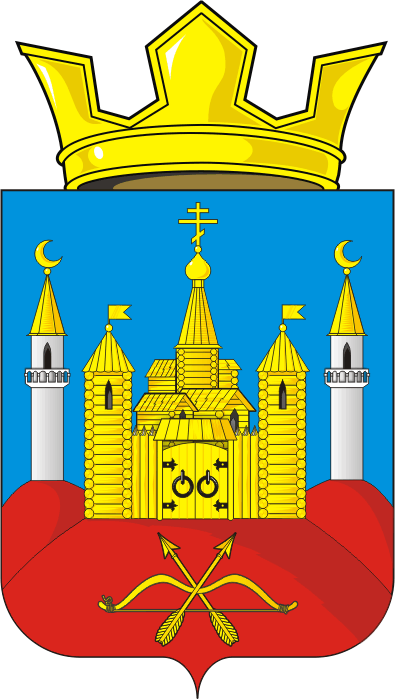 Председатель Совета депутатов Воздвиженского сельсовета ____________ С.Н. Абдрахимова      Глава       Воздвиженского сельсовета  ______________   А.И. Скузоватов